	Liceo Scientifico Statale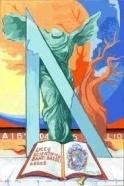 Giulietta Banzi Bazoli                                                a.s.2022/23    Classe           Alunno/aTIPOLOGIA AIl livello di sufficienza corrisponde alle caselle con sfondo in colore. Per gli studenti con DSA la valutazione è definita in funzione del profilo del singolo studente, escludendo gli indicatori interessati dal/dai disturbo/i di apprendimento e ridistribuendo il relativo punteggio tra gli altri indicatori della griglia.Indicatori generaliIndicatori generaliPunteggi(fino a …)Punteggi(fino a …)Descrittore L10-4Descrittore L25-6Descrittore L37-8Descrittore L49-10Punteggioattribuito1Ideazione, pianificazione e organizzazione del testo.1060Il testo propone informazionisemplici e non organizzateIl testo proponeinformazioni essenziali che pianifica in modo non sempre chiaro in una struttura sempliceIl testo proponeinformazioniinerenti e organizzate in modo lineareIl testo proponeinformazioni pertinenti e consistenti, organizzate attorno a nodi concettuali chiari e significativi1Coesione e coerenza testuale.1060Il testo presenta connettivi poco appropriati e/o periodi eccessivamente lunghiIl testo in alcuni passaggi è poco scorrevoleIl testo risulta scorrevole, anche in rapporto alla sua struttura ampial testo risulta fluido, anche in ragione della sua ampia articolazione2Ricchezza e padronanza lessicale1060Il lessico dell’elaborato è generico e/o impreciso, anche in passaggi importanti. Tende a conformarsi a strutture orali adatte a situazioni informaliIl lessico è corretto, ma con alcune ripetizioni e non risulta particolarmente caratterizzato o presenta qualche imprecisioneL’elaborato presenta termini specifici, un lessico vario, senza ripetizioni, precisoIl lessico è accurato e corretto. In rapporto alla complessità del testo, risulta vario e molto specifico2Correttezza grammaticale e punteggiatura1060Il testo presenta diversi errori morfosintatticiLa punteggiatura è complessivamente confusaIl testo presenta alcuni errori morfosintatticiLa punteggiatura è essenzialeIl testo presenta errori lievi nelle strutture morfosintattiche. La punteggiatura è adeguata o correttaIl testo è corretto nelle concordanze, nei tempi verbali e nelle strutture morfosintattiche della proposizioneLa punteggiatura è precisa, espressiva e raffinata3Ampiezza e precisione di conoscenze e riferimenti culturali.1060Le conoscenze sono superficiali e/o incompleteLe conoscenze sono accettabili ed essenzialiLe conoscenze sono corrette e ampie, ma non del tutto completeLe conoscenze sono complete e ampie.3Espressione di giudizi critici e valutazioni personali1060Il testo presenta solo contenuti noti, senza collegare i nodi tematici in modo personaleIl testo riordina in modo originale i nodi dell’argomento, ma non sviluppa intuizioni o passaggi importantiNell’elaborato l’alunno trova nuovi legami tra gli argomenti noti e/o approfondisce qualche temaIl testo presenta spunti personali e o transdisciplinari approfonditi, ampi e/o originaliTotale punteggio indicatori generaliTotale punteggio indicatori generaliTotale punteggio indicatori generaliTotale punteggio indicatori generaliTotale punteggio indicatori generaliTotale punteggio indicatori generaliTotale punteggio indicatori generaliTotale punteggio indicatori generaliIndicatori specificiIndicatori specificiPunteggi(fino a..)Punteggi(fino a..)Descrittore di livello 10-4Descrittore di livello 25-6Descrittore di livello 37-8Descrittore di livello 49-10Punteggioattribuito1Rispetto dei vincoli posti nella consegna1040Spesso le richieste specifiche della prova non sono state rispettateTalvolta non sono state rispettate le richieste specifiche della provaLe indicazioni specifiche della prova sono state sostanzialmente rispettate, con qualche derogaLe indicazioni specifiche per la prova sono state sempre rispettate2Comprensione globale del testo e dei suoi snodi tematici e stilistici1040La comprensione dell’argomento e/o dei documenti risulta parzialeNell’elaborato l’alunno coglie l’essenziale dell’argomento e/o dei documentiNel testo la comprensione dell’argomento e/o dei documenti si rivela a livello globale, ma incompleta in alcuni trattiNel testo la comprensione dell’argomento e/o dei documenti si rivela a livello globale e analitico3Puntualità nell'analisi lessicale, sintattica, stilistica e retorica (se richiesta)1040L’analisi è superficiale e/o incompleta in alcuni nuclei fondamentaliL’analisi è essenzialeL’analisi è corretta, ma non del tutto completaL’analisi è corretta e completa4Interpretazione corretta e articolata del testo.1040L’alunno coglie in modo accettabile solo i livelli denotativi del testo da analizzareL’alunno coglie in modo accettabile i livelli fondamentali del testoNell’elaborato l’analisi del testo risulta ricca, su vari livelli di interpretazioneNell’elaborato l’alunno raggiunge una valutazione coerente e originale del testo da analizzareTotale punteggio indicatori specificiTotale punteggio indicatori specificiTotale punteggio indicatori specificiTotale punteggio indicatori specificiTotale punteggio indicatori specificiTotale punteggio indicatori specificiTotale punteggio indicatori specificiTotale punteggio indicatori specificiTotale punteggio/100Totale punteggio/100Totale punteggio/100Totale punteggio/100Totale punteggio/100Totale punteggio/100Totale punteggio/100Totale punteggio/100Totale/5Totale/5Totale/5Totale/5Totale/5Totale/5Totale/5Totale/5……../20